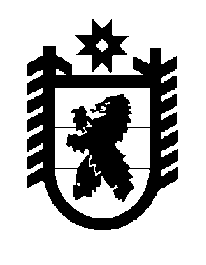 Российская Федерация Республика Карелия    ПРАВИТЕЛЬСТВО РЕСПУБЛИКИ КАРЕЛИЯПОСТАНОВЛЕНИЕот 13 октября 2017 года № 349-Пг. Петрозаводск О внесении изменения в постановление Правительства 
Республики Карелия от 21 мая 2013 года № 164-ППравительство Республики Карелия п о с т а н о в л я е т:Внести в приложение к постановлению Правительства Республики Карелия от 21 мая 2013 года № 164-П «Об определении единых специально отведенных или приспособленных для коллективного обсуждения общественно значимых вопросов и выражения общественных настроений, а также для массового присутствия граждан для публичного выражения общественного мнения по поводу актуальных проблем преимущественно общественно-политического характера мест на территории Республики Карелия» (Собрание законодательства Республики Карелия, 2013, № 5, ст. 806; 2015, № 5, ст. 922; 2016, № 4, ст. 835) изменение, изложив пункт 2 в следующей редакции:
          Глава Республики Карелия                                                                  А.О. Парфенчиков«2.Петрозаводский городской округг. Петрозаводск:– территория бывшего стадиона напротив жилого дома № 23 по улице Ботанической;– площадка в устье реки Лососинки на Онежской набережной».